KUPNÍ SMLOUVAč. SA-23/431obchodní společnost: IT Děčín s.r.o.se sídlem: Teplická 27/29, Děčín IV-PodmoklyIČ: 06403638 DIČ: CZ06403638zapsaná v obchodním rejstříku vedeném Krajským soudem v Ústí nad Labem, 
pod sp. zn. C 40229zastoupená XXXXX, jednatelem(dále jen „prodávající“)aČeská filharmoniese sídlem Alšovo nábřeží 12, 110 01 Praha 1, Česká republikaIČ: 00023264, DIČ: CZ00023264Zastoupena XXXXX, generálním ředitelem(dále jen „ČF“)uzavírají níže uvedeného dne, měsíce a roku tuto smlouvu (dále jen „smlouva“):Článek I.Předmět smlouvyProdávající tímto prodává ČF jako kupujícímu a ČF kupuje:10 ks notebook Lenovo ThinkBook 14 G610 ks Lenovo rozšíření záruky 3Y, Premier Support 10 ks Lenovo Dock ThinkPad USB-C Universal 1 ks Apple MacBook Air 1310 ks Dell laserová drátová myš 10 ks GENIUS klávesnice10 ks Lenovo brašna Podrobná technická specifikace zboží je uvedena v příloze č.1, která tvoří nedílnou součást této smlouvy. (dále jen „předmět koupě“).Smluvní strany se dohodly, že kupní cena činí 281 430,- Kč (slovy: dvě stě osmdesát jedna tisíc čtyři sta třicet koruny české) + DPH v zákonné sazbě. ČF je povinna zaplatit celou kupní cenu prodávajícímu na bankovní účet č. 280910729/0300 vedený u Československé obchodní banky a.s., a to nejpozději do 14 dní od doručení faktury ČF, nikoli však před předáním předmětu koupě ČF.Prodávající prohlašuje, že je vlastníkem předmětu koupě a že na něm neváznou žádné právní ani faktické vady. Prodávající odpovídá za to, že předmět koupě bude možno užít k účelu, pro nějž ho ČF kupuje; nebyl-li prodávající s tímto účelem seznámen, pak odpovídá za to, že předmět koupě bude možno užít k účelu, k jakému se obvykle používá.Prodávající se zavazuje předmět koupě fyzicky předat ČF a ČF se zavazuje jej fyzicky převzít v sídle ČF, a to nejpozději do 15. listopadu 2023. O konkrétním termínu dodání vyrozumí Prodávající ČF nejméně dva dny předem, a to telefonicky nebo e-mailem.Článek II.Platnost a účinnostTato smlouva nabývá platnosti uzavřením a účinnosti uveřejněním v registru smluv podle zákona č. 340/2015 Sb., ve znění pozdějších předpisů, nenabude však účinnosti přede dnem připsání celé kupní ceny na bankovní účet prodávajícího. Uveřejnění této smlouvy v registru smluv podle zákona č. 340/2015 Sb., ve znění pozdějších předpisů, zajistí ČF. Smluvní strany konstatují, že tato smlouva neobsahuje ujednání, která by neměla být uveřejněna v registru smluv podle zákona č. 340/2015 Sb., ve znění pozdějších předpisů. Smluvní strana, která poskytla v této smlouvě nějaké osobní údaje, souhlasí s jejich uvedením v textu smlouvy uveřejněném v registru smluv podle zákona č. 340/2015 Sb., ve znění pozdějších předpisů; jestliže poskytla nějaké osobní údaje týkající se třetí osoby, prohlašuje a odpovídá za to, že má takový souhlas i od dotčené třetí osoby, ledaže by souhlas dotčené třetí osoby nebyl podle zákona nutný.Článek III.ZÁRUKY A ODPOVĚDNOST, DODATEČNÉ SLUŽBYNa zboží je poskytována záruka pouze příslušným výrobcem, a to v délce trvání 36 měsíců na notebooky Lenovo a 12 měsíců na všechny ostatní produkty od převzetí předmětu koupě ČF. Veškeré záruky jsou platné dle pravidel a podmínek příslušného výrobce.
Okamžikem předání Zboží je Kupující oprávněn řešit jakékoli záruční vady Zboží přímo s výrobcem Zboží, na základě předané dokumentace. Zejména je tak Kupující oprávněn v případě vyskytnutí se vady sám kontaktovat příslušné oddělení výrobce Zboží, zajistit posouzení a případnou opravu vady Zboží. Případně se může dohodnout s Prodávajícím, který řešení záruční vady s výrobcem Zboží zprostředkuje.
Prodávající vlastní záruku na Hardwaru/Zboží neposkytuje. Prodávající dále neodpovídá za kompatibilitu Zboží s technickým vybavením Kupujícího a s jeho informačními systémy. Prodávající současně nenese žádnou odpovědnost za jakákoli data uložená do Zboží Kupujícím či třetími osobami, ani za ztrátu či poškození takových dat. Kupující je s těmito skutečnostmi seznámen, bere je na vědomí a vyslovuje s nimi svůj souhlas.Článek IV.Závěrečná ustanoveníTato smlouva se řídí právním řádem České republiky, zejména příslušnými ustanoveními zákona č. 89/2012 Sb., občanského zákoníku, ve znění pozdějších předpisů. Veškeré případné spory z ní vyplývající nebo s ní související budou rozhodnuty příslušnými soudy České republiky.V případě, že by některé ustanovení této smlouvy bylo shledáno neplatným, neúčinným nebo nevynutitelným, se smluvní strany zavazují nahradit takové ustanovení ustanovením platným, účinným a vynutitelným, jehož účel a význam bude totožný, popřípadě co nejbližší účelu a významu ustanovení neplatného, neúčinného nebo nevynutitelného.Tato smlouva je vyhotovena ve dvou provedeních, z nichž každá smluvní strana obdrží po jednom.Veškeré změny a doplňky této smlouvy musejí být učiněny písemně formou číslovaných dodatků podepsaných oběma smluvními stranami.Kontaktní osobou za ČF je XXXXXX, vedoucí oddělení IS/IT, telefon XXXXX, e-mail: XXXXX; kontaktní osobou za prodávajícího je XXXXX, telefon XXXXX, email:  XXXXXV Praze dne 	   ………………………………………                                                  ………………………………………	prodávající	ČFVyhotovil(a) a za správnost na straně ČF ručí:	XXXXX, vedoucí odd. IS/ITPříloha č. 1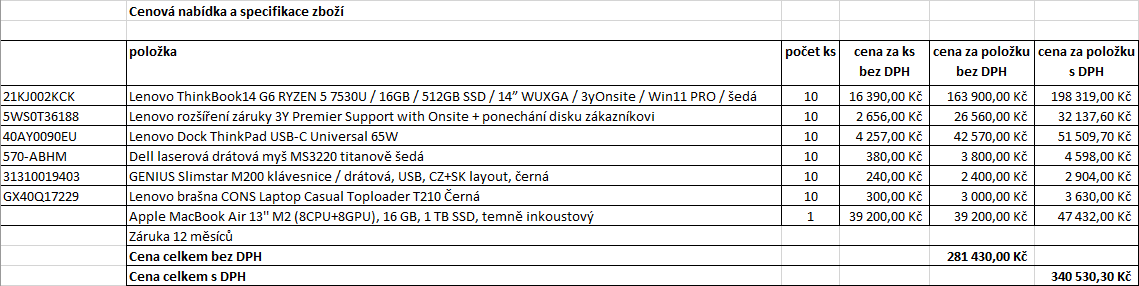 